TAMSAYILARLA KARIŞIK İŞLEMLER12+5.(-2)işlemininsonucukaçtır?A)2	B)-2	C)34	D)-34(-6).3+4.(-1) işleminin sonucu kaçtır?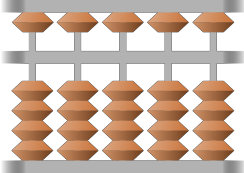 A)-42	B)-14	C)22	D)-223. (-48):(-7-1)+(-3).(-2) işleminin sonucu kaçtır?A)2	B)-12	C)12	D)-24. (14-20÷5)-(9-15÷3) işleminin sonucu kaçtır?A)14	B)6	C)30	D)-305.[16÷(-8)].[(-4)+(-5).(-2)]işlemininsonucukaçtır?A)-12	B)12	C)-9	D)9-5-4.(2-5)-7işlemininsonucukaçtır?A)-10	B)-24	C)-34	D)03.(-4)-12:6+7 işleminin sonucu kaçtır?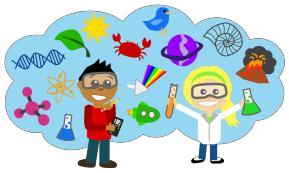 A)+7	B)-7	C)11	D)38. -32:[-8-(-4)]-(15÷3+2) işleminin sonucu kaçtır?A)1	B)-1	C)15	D)-15(-36:9)+[6.(2-12)]işlemininsonucukaçtır?A)4	B)-4	C)-64	D)56Zeynepöğretmenintahtayayazdığı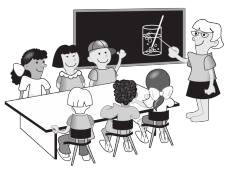 -8-(-8)+(-15)-9:3 işlemine hangi öğrenci doğru cevap vermiştir?A)Naim-12	B)Fatma12C)Yusuf-8	D)Alper-1811.[-10÷2-(-3)]-[-8-(-4).2+2]işlemininsonucukaçtır?A)0	B)-4	C)-28	D)-2212.	15-2.[10-4÷2+6]÷7 işleminin sonucu kaçtır?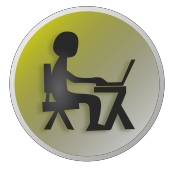 A)11	B)-11	C)26	D)-2616.	[-9:3-(-16)]-[-10-(-3).(-2)+4]işlemini çözen Yusuf ilk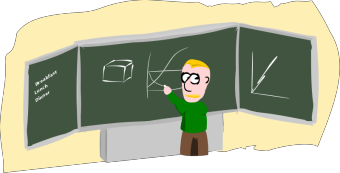 olarakhangiadımdahata yapmıştır?I- [-3-(-6)-[-10-(+6)+4]II- (-3+6)-(-10-6+4)III- 3-(-16+4)IV- 3-(-12)V- -9A)V	B)IV	C)III	D)II13.-13	4	5	-2	6 yanda verilen işlemde sırasıyla-,.,÷,+işlemleriyerleştirilirsesonuçkaçolur?A)-3	B)3	C)-4	D)417.Aşağıdaverilentabloyagöre sonucukaçtır?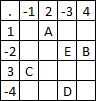 B D E.C Aişleminin-4.(2-3)-(7-3).(-3) işlemini tahtaya yazan Yakup öğretmenehangiöğrencidoğrucevabıvermiştir?A)Zeynep-8	B) Yusuf-16C)Naim+16	D) Alper+8Aşağıdakişemayagörex,yvezyerlerinehangisayılar gelmelidir?A)7	B)-7	C)-1	D)118.4	(-3)	[2	(-5)]	2	2=-6işlemininsağlanabilmesiiçin	yerlerinesırasıylahangiifadeler gelmelidir?A).,-,+,-,÷	B)÷,-,+,-,.C).,+,-,-,÷	D).,+,-,÷,-19.a=3.(-2)+1b=4-8÷2	c=4÷2+6÷(-2)ab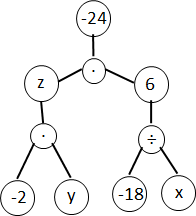 ifadelerine görecişleminin sonucu kaçtır?A)+1	B)-1	C)-5	D)+5x	y	zA)	3	2	4B)	3	-2	-4C)	-3	-2	4D)	-3	2	-4https://www.derskitabicevaplarim.com 